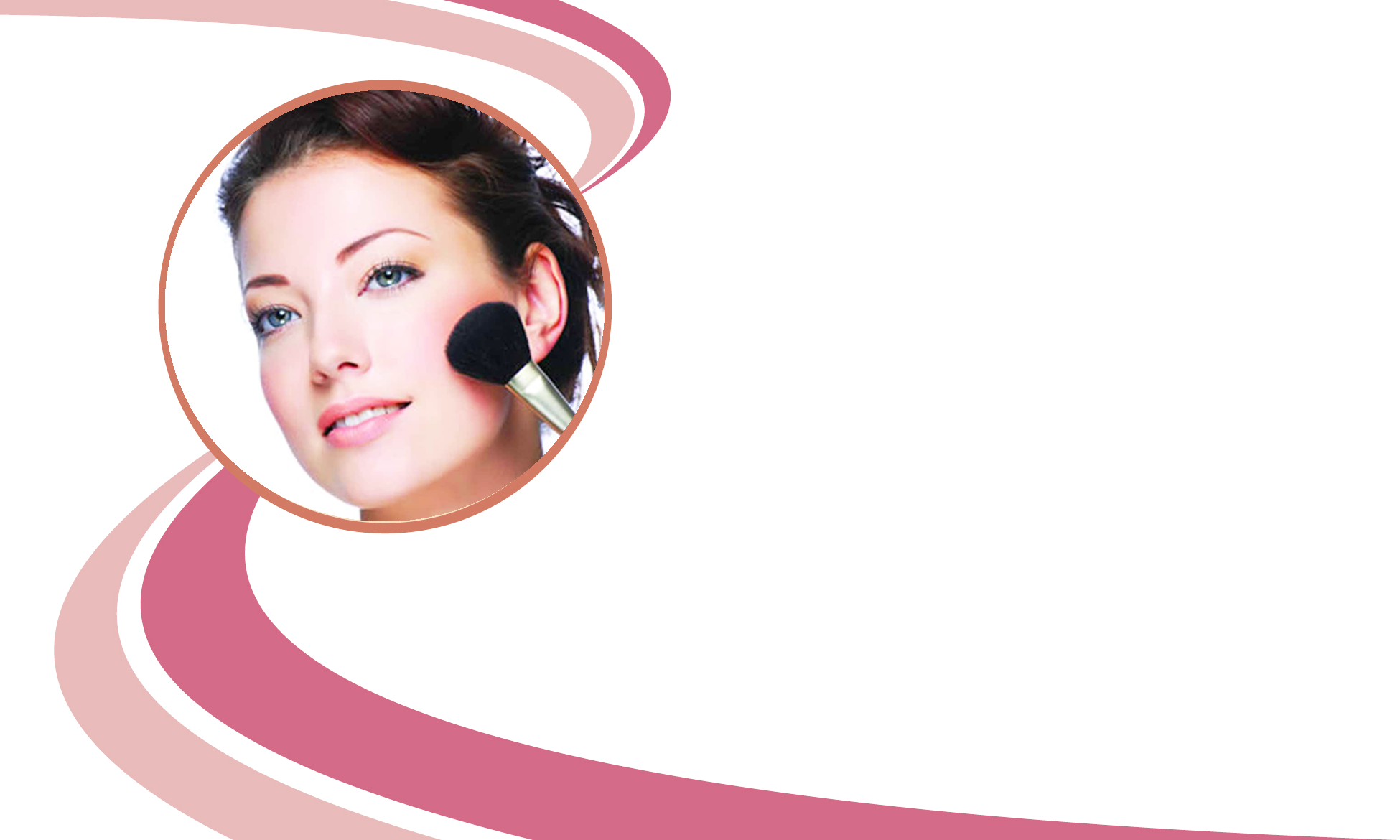 A Gift for YouThis Certificate Entitles You To